________________________________________________________________________________ ПРИКАЗ« __  »  марта 2019  года                                                                                    № ___О внесении изменений в план основныхмероприятий Контрольно-счетной палаты города Якутска на первый квартал 2019 годаРуководствуясь ст. 17 Положения о Контрольно-счетной палате города Якутска, утвержденного решением Якутской городской Думы от 23.12.2011 года РЯГД-41-16, ПРИКАЗЫВАЮ:Дополнительно включить в план основных мероприятий Контрольно-счетной палаты города Якутска на первый квартал 2018 года:  Исключить следующие объекты контрольных мероприятий:Внести изменения по исполнителям  проверяемых объектов:Контроль за исполнением данного приказа оставляю за собой.  Председатель                                  		                Р.П. НеустроевРЕСПУБЛИКА САХА (ЯКУТИЯ)ГОРОДСКОЙ ОКРУГ «ГОРОД ЯКУТСК»КОНТРОЛЬНО-СЧЕТНАЯ ПАЛАТА ГОРОДА ЯКУТСКА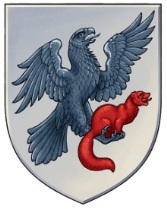 САХА ӨРӨСПҮҮБҮЛҮКЭТЭ«ДЬОКУУСКАЙ КУОРАТ» УОКУРУГУНХОНТУРУОЛЛУУР, ААҔАР-СУОТТУУР ПАЛААТАТАПроверяемые объектыИсполнителиПроверка целевого и эффективного использования органами местного самоуправления, муниципальными организациями средств, предусмотренных на создание безопасных условий обучения и воспитания в образовательных организациях общего (дошкольного, начального, основного и среднего) и дополнительного образования».Фоменко Е.Н.Проверяемые объектыИсполнителиПроверка достоверности, полноты и соответствия нормативным требованиям составления и представления бюджетной отчетности главного администратора бюджетных средств за 2018 год – Департамента финансов.Третьякова Е.В.Проверка достоверности, полноты и соответствия нормативным требованиям составления и представления бюджетной отчетности главного администратора бюджетных средств за 2018 год – Управления Сайсарского округа.Дьяконов В.А.Проверяемые объектыИсполнителиПроверка достоверности, полноты и соответствия нормативным требованиям составления и представления бюджетной отчетности главного администратора бюджетных средств за 2018 год – Управления образования.Румянцев А.Н.Проверка достоверности, полноты и соответствия нормативным требованиям составления и представления бюджетной отчетности главного администратора бюджетных средств за 2018 год – Департамента имущественных и земельных отношенийБорисов П.П.Проверка достоверности, полноты и соответствия нормативным требованиям составления и представления бюджетной отчетности главного администратора бюджетных средств за 2018 год – Управления молодежи и семейной политики.Дьяконов В.А.